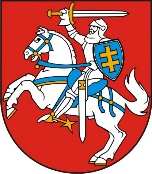 LIETUVOS RESPUBLIKOS PREZIDENTAS DEKRETASDėl NEPAPRASTOSIOS PADĖTIES PASKELBIMO2022 m. vasario 24 d. Nr. 1K-872VilniusAtsižvelgdamas į didelio masto Rusijos Federacijos karinių pajėgų sutelkimą prie Ukrainos valstybės sienos ir okupuotoje Ukrainos teritorijoje, taip pat Baltarusijos Respublikos teritorijoje, ir jos įvykdytus karinius veiksmus Ukrainos atžvilgiu;atsižvelgdamas į tai, kad Rusijos Federacijos ir Baltarusijos Respublikos teritorijose sutelktos didelio masto Rusijos Federacijos ir jai paklūstančios Baltarusijos Respublikos karinės pajėgos;atsižvelgdamas į tai, kad tokia situacija sudaro palankias sąlygas Rusijos Federacijos ir Baltarusijos Respublikos valdžios institucijų nurodymu ir (ar) su jų žinia vykdyti hibridines atakas ir bet kokio pobūdžio provokacijas prieš Lietuvos Respubliką, ypač teritorijose prie Lietuvos Respublikos valstybės sienos; atsižvelgdamas į tai, kad tokia situacija kelia grėsmę pirmaeiliams Lietuvos Respublikos nacionalinio saugumo interesams, be kita ko, susijusiems su patikima valstybės sienos, sudarančios ir Europos Sąjungos išorinės sienos dalį, kontrole ir apsauga;įvertinęs tai, kad dėl tokios situacijos kyla grėsmė visuomenės rimčiai, o šios grėsmės neįmanoma pašalinti laikinai nenustačius nepaprastųjų priemonių; vadovaudamasis Lietuvos Respublikos Konstitucijos 77 straipsniu, 84 straipsnio 17 punktu, 144 straipsnio antrąja dalimi, Lietuvos Respublikos nepaprastosios padėties įstatymo 6 straipsnio 1 dalimi, 7 ir 8 straipsniais:1 straipsnis.1.	Į v e d u nepaprastąją padėtį visoje Lietuvos Respublikos teritorijoje laikotarpiu nuo 2022 m. vasario 24 d. 13 valandų 00 minučių iki 2022 m. kovo 10 d. 24 valandos 00 minučių. 2.	N u s t a t a u, kad nepaprastoji padėtis įvedama dėl Rusijos Federacijos veiksmų, kurie kelia grėsmę pirmaeiliams Lietuvos Respublikos nacionalinio saugumo interesams, be kita ko, susijusiems su patikima valstybės sienos, sudarančios ir Europos Sąjungos išorinės sienos dalį, kontrole ir apsauga.3.	N u s t a t a u, kad nepaprastosios padėties įvedimo tikslas – pašalinti grėsmę visuomenės rimčiai užtikrinant už visuomenės saugumą ir viešąją tvarką atsakingų institucijų ir tarnybų veiklą operatyviai reaguojant į galimus neramumus ir galimas provokacijas, susijusias su Rusijos Federacijos ir Baltarusijos Respublikos teritorijose sutelktomis didelio masto karinėmis pajėgomis.2 straipsnis.N u s t a t a u, kad nepaprastosios padėties metu taikomos šios nepaprastosios priemonės:1)	valstybės rezervo naudojimas įstatymų nustatyta tvarka;2)	valstybės sienos apsaugos sustiprinimas ir valstybės sienos priedanga; 3)	pasienio ruože transporto priemonių ir asmenų bei jų bagažo tikrinimas siekiant surasti ir paimti neteisėtai laikomus šaunamuosius ginklus, šaudmenis, sprogstamąsias, radioaktyviąsias, nuodingąsias ir kitokias pavojingas medžiagas bei priemones, nustatyti bei sulaikyti įstatymų pažeidėjus, užtikrinti viešąją tvarką ir visuomenės rimtį, apsaugoti gyventojų gyvybę, sveikatą ir turtą.3 straipsnis.1.	N u s t a t a u, kad Lietuvos Respublikos vidaus reikalų ministerija yra institucija, atsakinga už nepaprastosios padėties įvedimo tikslo pasiekimą, ir, esant poreikiui, gali steigti viešosios tvarkos apsaugos komendantūras.2.	N u r o d a u pasitelkti Lietuvos kariuomenę Lietuvos Respublikos krašto apsaugos sistemos organizavimo ir karo tarnybos įstatymo ir kitų įstatymų nustatyta tvarka šio dekreto 2 straipsnio 2 ir 3 punktuose nurodytų nepaprastųjų priemonių taikymui. Nepaprastosioms priemonėms įgyvendinti pasitelkti Lietuvos kariuomenės kariai nepaprastosios padėties laikotarpiu turi Lietuvos Respublikos karinės jėgos naudojimo statuto 13 straipsnio 2 dalyje nustatytas teises.3.	S i ū l a u Vyriausybei priimti sprendimą panaudoti valstybės rezervą.4.	S i ū l a u Vyriausybei užtikrinti nacionaliniam saugumui užtikrinti svarbių įmonių, įrenginių ir turto, taip pat valstybinės reikšmės ir rizikos objektų sustiprintą apsaugą, įskaitant kibernetinę.4 straipsnis.1.	Š a u k i u neeilinę Lietuvos Respublikos Seimo sesiją, kuri turi prasidėti ne vėliau kaip per 24 valandas nuo šio dekreto paskelbimo.2.	T e i k i u Seimui tvirtinti neeilinės Seimo sesijos metu šiuo dekretu paskelbtą sprendimą dėl nepaprastosios padėties įvedimo.5 straipsnis.P a v e d u Respublikos Prezidento vyriausiajam patarėjui Kęstučiui Budriui, o jam negalint dalyvauti – Respublikos Prezidento patarėjui Tomui Godliauskui, pateikti šį dekretą Seimui.Respublikos Prezidentas	Gitanas NausėdaMinistrė Pirmininkė	Ingrida Šimonytė